LocationID #rDescriptionImageS14 d61I 08709US Navy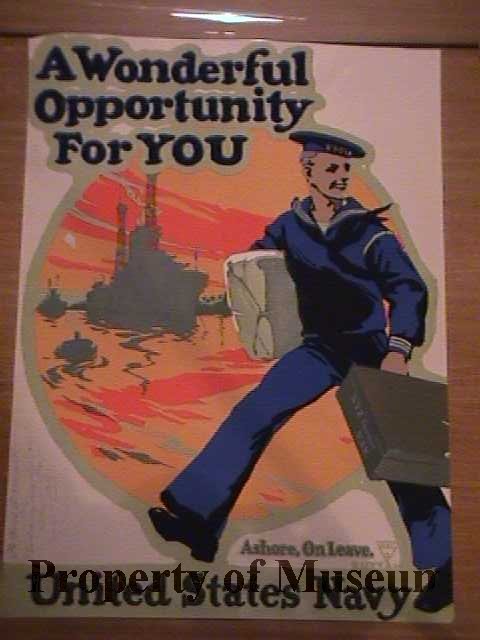 S14 d61I 08688Spirit of 1917 US Marines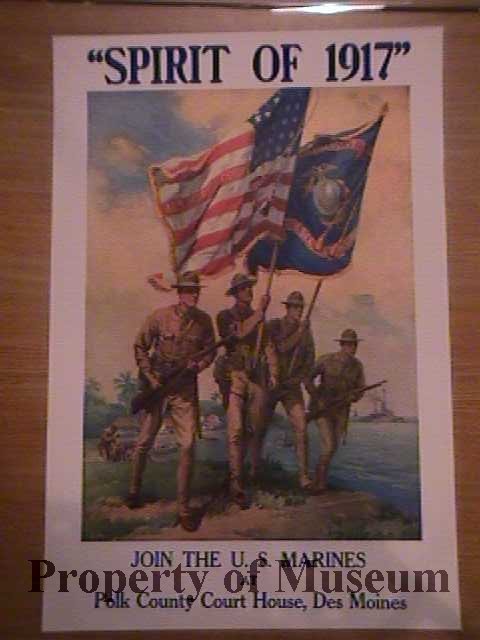 S14 d61I 09094Enlist in the Navy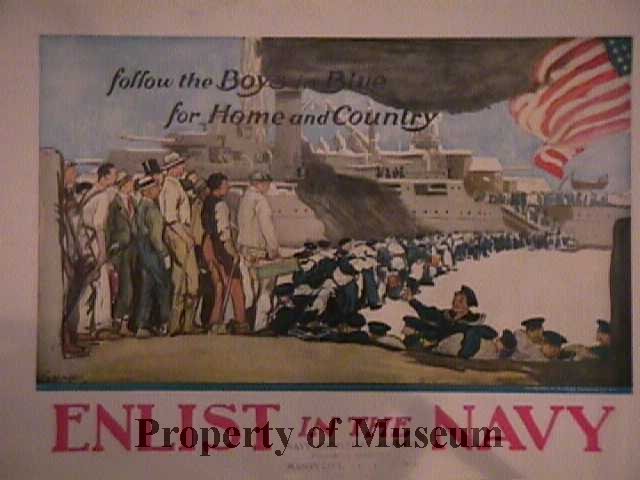 S14 d 62I 08753Uncle Sam- reprinted from Leslie’s Preparedness Number 07/06/1916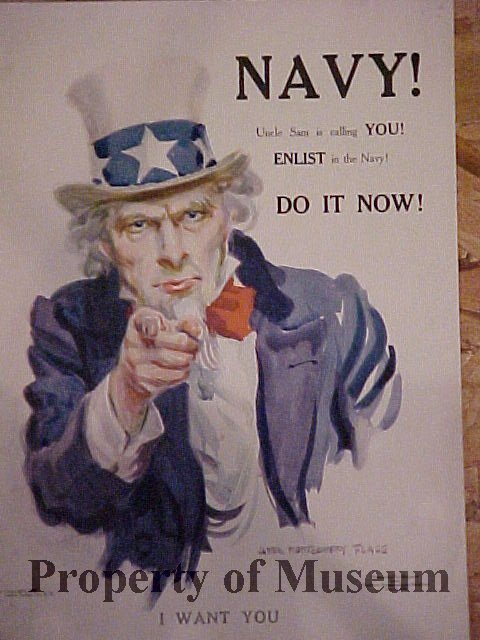 S14 d 62I 09121Hun- Buy Liberty Bonds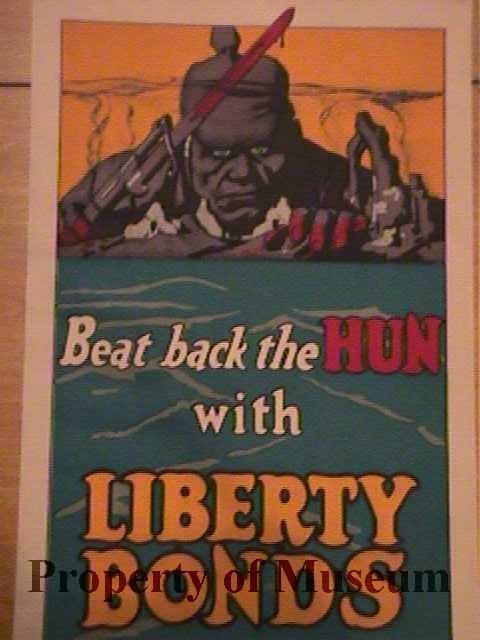 S14 d 62I 08652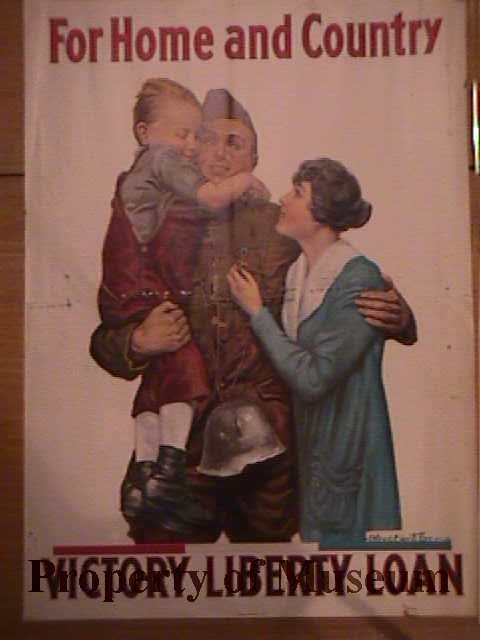 S14 d 63I 09958Food is Ammunition- Don’t Waste It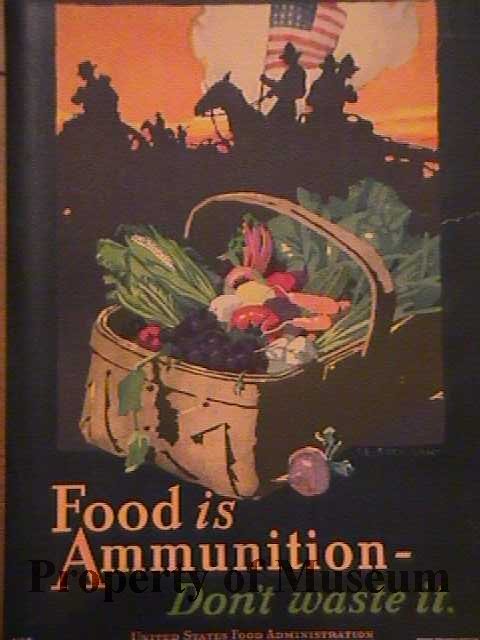 S14 d 63I 09091Fruits of Victory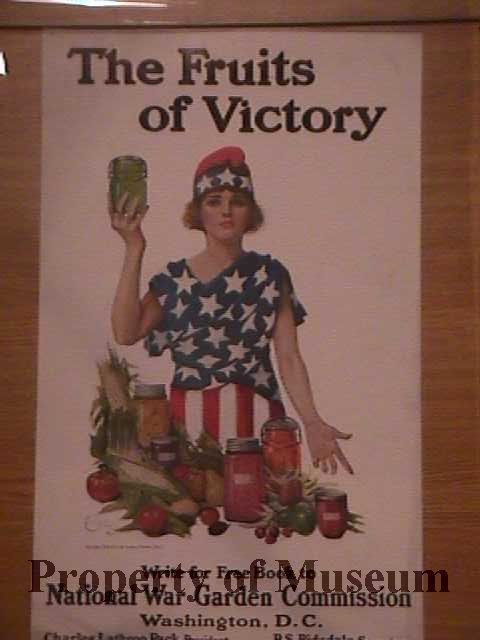 S14 d64I 08596Join the Army Air Service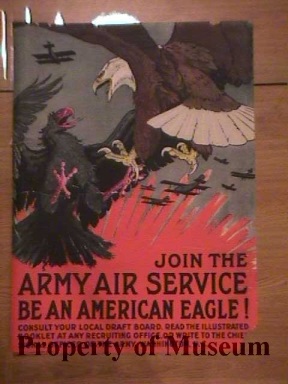 S14 d65I 08520Women: Help America’s Sons Win the War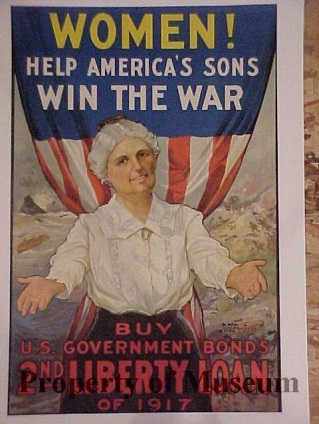 S14 d65I 08804Little Americans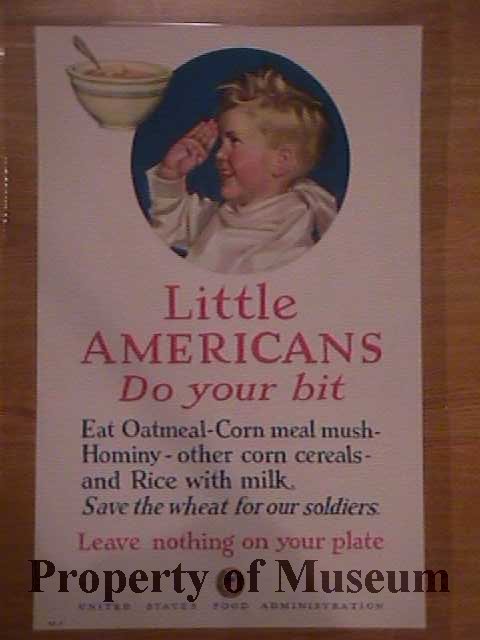 S14 d65I 08654Americans All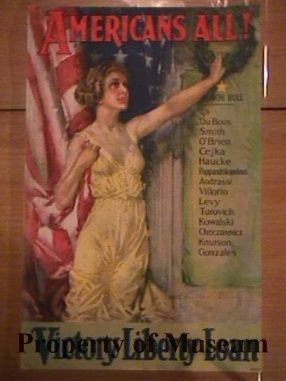 S14 d65I 08701Gee I Wish I Were a Man, I’d Join the Navy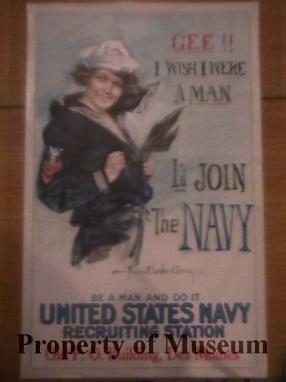 